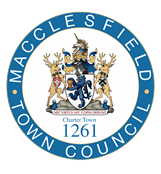 Macclesfield Town CouncilFinance CommitteeMinutes of the meeting held on the 6th of September 2021 at 7pm at Macclesfield Town Hall.Apologies for AbsenceApologies received from Cllr Bennett- Wake.Declarations of InterestCllr Puttick declared a non-pecuniary interest in item 9.1 as he helps at the repair café and a non-pecuniary interest in item 5.1 and 7 as a member of ArtSpace.Cllr Harwood declared a non-pecuniary interest in item 6.8 as her husband is a member of the Eye Society.Public QuestionsThere were no public questions.Minutes of the Finance Committee Meeting held on 7th June 2021Resolved: The minutes were approved.Matters Arising from the MinutesUpdate on ArtSpace GrantThe report was noted.Update on Circus Starr ApplicationThe report was noted.Update on CORE ApplicationThe report was noted.Update on Macclesfield in October ApplicationThe report was noted. Grant ApplicationsAge UK Cheshire EastResolved: The grant application for £1,968 was approved, on the condition that the funding from MTC does not go towards staff costs as per the Town Council’s policy.Cheshire Wildlife TrustResolved: The grant application for £2000, on the condition that the funding from MTC does not go towards staff costs as per the Town Council’s policy.Home Start CheshireResolved: The grant application for £250 was approved.Just Drop InResolved: The grant application for £1,468 was approved.Macclesfield CollegeResolved: The grant application for £2000 was approved and the Town Clerk is to confirm that the garden can be accessed by the community.St. Peter’s ChurchResolved: The grant application for £625 was approved.Disability Information Bureau / ShopmobilityResolved: The grant application for £1,618.89 was approved.The Eye SocietyResolved: The grant application for £250 was approved.Total Approved: £10,179.89Grant UpdatesGrant update reportThe report was noted.Ward Budget Applications and UpdatesWest and Ivy Community Garden UpdateThe report was noted.Micro Grant Successful grant for Repair Café £100.The grant was noted.FinancesSpend to DateResolved: The spend to date (end of JUL 21) of £283,871 was approved for recommendation to Full Council on 20th September 2021.     ReportsResolved: The following reports were noted:Receipts and Payments Bank Reconciliation Income and Expenditure  Notice of Conclusion of Audit year ending 31 March 2021The report was noted.Governance ReviewGrant Policy Resolved: That the Grants and Donations Polices keep the point that staff costs will not be covered.Staff Costs can be put in the application if funded elsewhere and are used as match funding.The Grants forms have an additional question: ‘What will the amount you request from the Town Council specifically pay for?’In the Grants over £2,000 policy in order to be completely clear that the Town Council expects match funding for large grants, it is removed on page 2 ‘Any match funding would be advantageous’ as on page 6 (point 5i) it states ‘it is essential that large community grants demonstrate a match funding commitment’. Therefore, the above point on page 2 and also point 5h on page 6 will be removed.Budget 2022/23The Town Clerk updated on the budget setting process for the year 2022/3, the budget will be on the agenda of Services Committee on 8th November 2021, Finance Committee on 22nd November 2021 and Full Council for final approval on 6th December 2021Member ItemsThere were no Member Items.CorrespondenceThere was no correspondence.Date/Time and Place of Next MeetingThe next meeting of the Finance Committee will be held at 7pm on 22nd November 2021, at a location and format to be confirmed subject to relevant current Covid-19 guidance.Meeting closed at 8:16pm.Chair Cllr Neil Puttick.Cler Laura Smith.